HUV pre 6., 7., 8. ročník B variant( vyučujúca Mgr. Turzíková )Od 15.4.2020 do17.4.20206., 7., 8. ročník B variantTento týždeň by sme hudobnú výchovu nemali, ale ak budete mať chvíľku voľna vypočujte si pesničky v rádiu, na YouTube podľa vlastného výberu, bude Vám veselšie a rýchlejšie Vám prejde čas.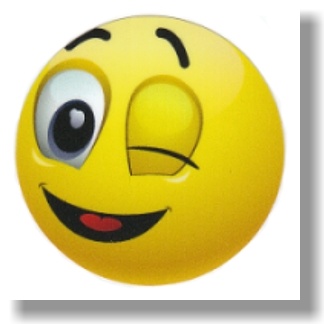 